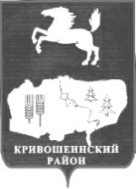 ПОСТАНОВЛЕНИЕ     с. Кривошеино05.12.2019		             	       Томской области		  	            № 759В целях приведения нормативного правового акта в соответствие с законодательством         ПОСТАНОВЛЯЮ:         1.Внести в приложение к постановлению Администрации Кривошеинского района от 06.11.2015 № 371 «Об утверждении Административного регламента предоставления муниципальной услуги   «Выдача разрешений на право организации розничного рынка» изменения следующего содержания:         1)в тексте приложения слова «экономического отдела» исключить.         2.Настоящее постановление вступает в силу с даты его официального опубликования.         3.Разместить настоящее постановление на официальном сайте муниципального образования Кривошеинский район в информационно-телекоммуникационной сети «Интернет» (http://kradm.tomsk.ru) и опубликовать  в  газете «Районные вести».Глава Кривошеинского района(Глава Администрации)                                                                                          С.А.ТайлашевТыщик Э.Ш.8(251) 2-14-27Прокуратура,библиотека, управделами, О внесении изменений в постановление АдминистрацииКривошеинского района от  06.11.2015 № 371 «Об утверждении Административного регламента предоставления муниципальной услуги «Выдача разрешений на право организации розничного рынка»